
Job & Career Connections Newsletter Summer Edition – 2018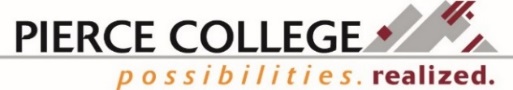 Your Job & Career Connections supports ALL students, alumni, staff & community members through a variety of direct and self-guided resources and services.FS (Fort Steilacoom) check in at the Welcome Center, Cascade bldg. 3rd fl.PY (Puyallup) check in at the Student Success Center, Gaspard Administration bldg., A106Staff are available for students, staff, and community members from 8am-11am for walk-ins or afternoon appointments as available. See the Workforce staff directory on the attached page. Call 253-964-6265, or visit us at www.pierce.ctc.edu/dist/workforce/.Summer Hours: June 18th – August 31st, Monday – Thursdays hours are 8am-5 pm and Friday 8am-12noonJob TrendsIs your future career trending upward or downward? Do you know? It is important that you take advantage of the many tools available to you so that your educational pathway leads to a career that has a bright future. Here’s our top picks:https://www.onetonline.org/ (enter job title in upper right “Occupation Quick Search” bar and look for those with bright sun icon)https://fortress.wa.gov/esd/wilma/wdclists/ (click on preferred county to see if your occupation title is trending in demand or decline/not in demand)Next, look at transferable skills that are in demand across all industries. After surveying over 2000 business leaders, LinkedIn found that “the soft skills most in-demand are leadership, communication, collaboration, and time management.” For hard skills, the top 10 in-demand skills were in the IT or business industries to include: Cloud and Distributed Computing, Statistical Analysis and Data Mining, Middleware and Integration Software, Web Architecture and Development Framework, User Interface Design, Software Revision Control Systems, Data Presentation, SEO/SEM Marketing, Mobile Development, Network and Information Security. i According to the Bloomberg Jobs Report, the top 16 skills employers seek are: communication, analytical thinking, working collaboratively, strategic thinking, leadership skills, creative problem solving, motivation/drive, adaptability, quantitative skills, decision-making, risk-taking, work experience, having a global mindset and entrepreneurship. iiBeyond industry research, you can find out where Pierce College Alumni work and what they do now by checking out Pierce College Career Insights using LinkedIn’s Alumni Tool at https://www.linkedin.com/school/pierce-college/alumni/. As always, Pierce College’s Job & Career Connections staff are happy to help you with understanding how best to use these tools to research your career pathway. In addition, colocated staff from WorkSource are available on Tuesdays at Puyallup and Wednesdays and Thursdays at Fort Steilacoom. We also recommend networking and conducting informational interviews with your Pierce College instructors and any community members during our Job and Transfer Fairs.In addition to knowing if your target job and your personal skill set are in demand, there are a few new trends in recruiting techniques to be aware of that may help companies assess a candidate prior to hire. The following may become part of your future job search process: online soft skills assessments (to better obtain a holistic picture of your talents and aptitude for traits like teamwork and collaboration), job auditions (to observe you in action), casual interviews (to assess your character when things don’t go right), virtual reality (simulated 3-D environments to test your skills and reduce hiring bias) and video interviews (to draw from a broader talent pool in less time). iiiLearn as much as you can about trends within your target industry by getting notifications sent to your email inbox on job/industry trends:Set up a Google Alert at www.Google.com/alerts. Here’s an article to show you how: https://theundercoverrecruiter.com/how-use-google-alerts-live-job-search/ Complete your LinkedIn Profile to have job alerts automatically sent to your email. www.linkedin.com____________________________________________i Source: https://blog.linkedin.com/2018/january/11/linkedin-data-reveals-the-most-promising-jobs-and-in-demand-skills-2018 (Accessed 6/29/18)ii Source: https://www.bloomberg.com/graphics/2016-job-skills-report/ (Accessed 7/5/18)iii Source: https://business.linkedin.com/talent-solutions/blog/trends-and-research/2018/4-trends-shaping-the-future-of-hiring (Accessed 6/29/18)EOC (Educational Opportunity Center)EOC provides educational support for any student or community member in the following areas: career advising, assistance with filling out the FAFSA (free application for federal student aid), other financial aid forms, college admission applications and federal student loan defaults. Career assessments are also provided through EOC upon student request. Contact Alexis Burris at aburris@pierce.ctc.edu, 253-964-6682 or 253-722-3429 (work cell).Veterinary Technology is Now Eligible for Opportunity Grant!On the Opportunity Grant page of Pierce College’s website, https://www.pierce.ctc.edu/scholarships-oppgrant, you can find information on Opportunity Grant eligibility which includes a list of which Pierce College programs qualify for Opportunity Grant. The newest addition to the list is Veterinary Technology!Student & Fall Quarter ChecklistIt’s not too early to start thinking about fall quarter. Some steps and resources for preparing for a smooth transition to fall quarter:New Student Steps: http://www.pierce.ctc.edu/get-startedProgram Choices: http://www.pierce.ctc.edu/programs-a-zCareer Roadmaps: http://www.pierce.ctc.edu/career-roadmapsMaps/Virtual Tours: http://www.pierce.ctc.edu/mapsFinancial Aid: http://www.pierce.ctc.edu/financial-aidWorkforce Funding: https://www.startnextquarter.org/VA Funding: http://www.pierce.ctc.edu/veterans-benefitsCalendars: http://www.pierce.ctc.edu/calendarTextbooks & Supplies: http://www.pierce.ctc.edu/bookstoresWorkforce Staff DirectoryDiana Baker, Job & Career Connections/Worker Retraining Manager dbaker@pierce.ctc.edu 253-912-3641 *Available Monday - Friday at FSJeanette Miller, Basic Food Employment & Training (BFET)/WorkFirst Manager jmiller@pierce.ctc.edu253-912-3740 *Available Monday - Friday at FSAlexis Burris, Educational Opportunity Center Collocated Staff aburris@pierce.ctc.edu253-964-6682 or work cell 253-722-3429*Available Tuesday – Friday at FS, Monday at PY Annette Sawyer-Sisseck, Business/Accounting Navigator asawyer-sisseck@pierce.ctc.edu253-864-3362 **Available Tuesday & Thursday at PY (C190H/J/F), Wednesday at FS Brandy Ferber-Christensen, CIS/CNE Navigator bferber@pierce.ctc.edu253-864-3193 **Available Monday - Thursday at PY (T-TH C190B)Brittany Crabtree, Basic Food Employment & Training (BFET)/WorkFirst Coordinator bcrabtree@pierce.ctc.edu 253-912-3617 *Available Monday at PYDenise Green, Workforce Coordinator dgreen@pierce.ctc.edu 253-864-3385*Available Tuesday, Wednesday & Friday at PYGunnar Jaeck, Basic Food Employment & Training (BFET) Coordinator gjaeck@pierce.ctc.edu253-912-2399 ext. 5770 *Available Monday – Thursday at FSJayna Pettersen, Criminal Justice & Social Service Mental Health Navigator jpettersen@pierce.ctc.edu 253-912-2324**Available Monday, Tuesday & Thursday at FS (M/TH CJ Office, C387), Wednesday & Friday at PYRoxanne Cassidy, Puyallup Opportunity Grant Coordinator rcassidy@pierce.ctc.edu253-840-8329 *Available Tuesday – Thursday at PYSandy Mondragon, WorkFirst Coordinator smondragon@pierce.ctc.edu 253-912-3617 *Available Tuesday, Wednesday, & Friday at FS, Thursday at PYWorkSource Colocated staff 253-964-6798 *Available Tuesday at PY, Wednesday & Thursday at FS.Workforce partner Carol Hill, Ft. Steilacoom Opportunity Grant Coordinator chill@pierce.ctc.edu253-964-6577 **Available Monday-Friday at FS*Students, staff, or community members needing assistance can meet with Workforce staff on the days they are available at the campus indicated, generally: 8am-11am for walk-ins or afternoons by appointment.**Navigators are not always in the Welcome Center or Student Success Center. On those days hours of availability may differ. Call Workforce partners for their hours of availability.